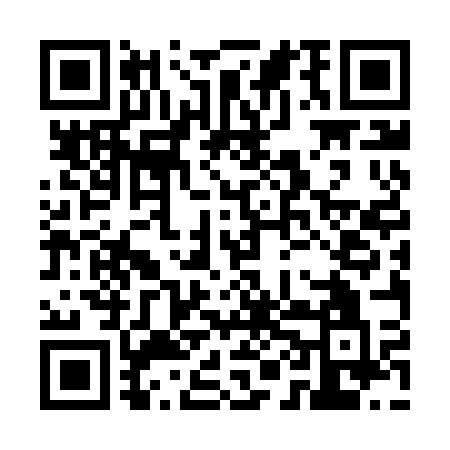 Ramadan times for Kurpiewskie, PolandMon 11 Mar 2024 - Wed 10 Apr 2024High Latitude Method: Angle Based RulePrayer Calculation Method: Muslim World LeagueAsar Calculation Method: HanafiPrayer times provided by https://www.salahtimes.comDateDayFajrSuhurSunriseDhuhrAsrIftarMaghribIsha11Mon4:004:005:5711:433:335:315:317:2012Tue3:583:585:5411:433:355:335:337:2213Wed3:553:555:5211:433:365:355:357:2414Thu3:533:535:4911:423:385:365:367:2615Fri3:503:505:4711:423:395:385:387:2816Sat3:473:475:4511:423:415:405:407:3017Sun3:453:455:4211:423:425:425:427:3218Mon3:423:425:4011:413:445:445:447:3419Tue3:393:395:3711:413:455:465:467:3720Wed3:373:375:3511:413:475:475:477:3921Thu3:343:345:3311:403:485:495:497:4122Fri3:313:315:3011:403:505:515:517:4323Sat3:283:285:2811:403:515:535:537:4524Sun3:253:255:2511:393:525:555:557:4725Mon3:223:225:2311:393:545:565:567:5026Tue3:203:205:2111:393:555:585:587:5227Wed3:173:175:1811:393:576:006:007:5428Thu3:143:145:1611:383:586:026:027:5629Fri3:113:115:1311:383:596:046:047:5930Sat3:083:085:1111:384:016:056:058:0131Sun4:054:056:0912:375:027:077:079:031Mon4:024:026:0612:375:037:097:099:062Tue3:593:596:0412:375:057:117:119:083Wed3:563:566:0112:365:067:137:139:114Thu3:533:535:5912:365:077:147:149:135Fri3:493:495:5712:365:097:167:169:156Sat3:463:465:5412:365:107:187:189:187Sun3:433:435:5212:355:117:207:209:208Mon3:403:405:5012:355:127:227:229:239Tue3:373:375:4712:355:147:237:239:2610Wed3:333:335:4512:355:157:257:259:28